New York City College of Technology, CUNY CURRICULUM MODIFICATION PROPOSAL FORMThis form is used for all curriculum modification proposals. See the Proposal Classification Chart for information about what types of modifications are major or minor.  Completed proposals should be emailed to the Curriculum Committee chair.Please include all appropriate documentation as indicated in the Curriculum Modification Checklist.For each new course, please also complete the New Course Proposal and submit in this document.Please submit this document as a single .doc or .rtf format.  If some documents are unable to be converted to .doc, then please provide all documents archived into a single .zip file.ALL PROPOSAL CHECK LISTEXISTING PROGRAM MODIFICATION PROPOSALSRationale for Minor Modifications:Given the interactive nature of language/music/acting instruction and learning, and the goals of Communications courses, our learning outcomes cannot be met unless enrolled students meet the minimum technology requirements for these courses (a working camera and microphone) and understand that they will be expected to turn on cameras and microphones at their instructor's request. Audience engagement, audience analysis, verifying correct positions of  articulators (vocal or, in the case of ASL, COM, Theatre and PERF(Music), corporeal), developing professionally appropriate verbal and nonverbal communication styles, both between instructor and students and among students (cf., peer evaluation), active participation in discussion and Q/A sessions, etc., are negatively impacted without multi-channel feedback.The minimum requirements will also, down the line, facilitate the use of online proctoring tools, critical for upholding Academic Integrity.ALTERNATIVES, FOR STUDENTS UNABLE/UNWILLING TO MEET THIS PROPOSED REQUIREMENT:--LAA students could do a placement test and might test out of the WL requirement. If they place at 1101 level, they could delay starting their WL sequence. For more advanced students, there exists the alternative of SPA 3301/2, which is not subject to this requirement.--Students seeking to take Theatre courses have the option of THE 2280ID or 3280, which are not subject to this requirement.--Students seeking to fulfil a ‘COM 1330 or higher’ degree requirement have the option of COM 2401, which is not subject to the current requirement and which has only ENG1101 as a prerequisite, not some other COM course.--For Bachelor’s degree students, a liberal arts course could be taken instead of WL, for their College option.--For those seeking to take PERF 1330/2, other courses, like PSY1100, that lack a Reading/Writing proficiency requirement are alternatives, too—although the Reading/Writing Proficiency requirement is being phased out imminently, so that any other courses with an ENG 1101 co-requisite would be an alternative. Program:                    Foreign Language.Effective Date:           Spring 2021Rationale: Formally changing the name of the program to remove ethnocentricity in course naming and to be consistent with other CUNY programs in the field; to be reflected in the catalog wherever “foreign language” now appears.Title of ProposalInteractive Communications for Humanities Remote Instruction and ‘Foreign Languages’ Name ChangeDate9-29-20Major or MinorMinorProposer’s NameAnn DelilkanDepartmentHumanitiesDate of Departmental Meeting in which proposal was approvedOctober 1st, 2020Nov 6th, 2018Department Chair NameAnn DelilkanDepartment Chair Signature and Date 10-5-20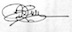 Academic Dean NameJustin Vazquez-PoritzAcademic Dean Signature and Date 10/5/20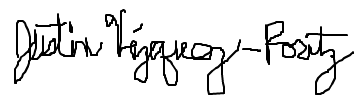 Brief Description of Proposal(Describe the modifications contained within this proposal in a succinct summary.  More detailed content will be provided in the proposal body.a) Add tech requirements and expectations for remote teaching of--all World Language courses (ARB, ASL, CHN, FREN, and all SPA, except for SPA 3301/2)--all COM courses (except for COM 2401) --PERF 1130/32  --THE 1180, 2180, 2380, and 3000ID--ARTH 1108, 1110, 1204 and 2200…to include under ‘prerequisites’:The minimum tech requirements for these courses are a working camera and microphone.Students will be expected to turn on cameras and microphones at their instructor's request.b) Formal program name change, of ‘Foreign Language’ to ‘World Language’.Brief Rationale for Proposal(Provide a concise summary of why this proposed change is important to the department.  More detailed content will be provided in the proposal body).  Given the interactive nature of instruction in the relevant courses, our learning outcomes cannot be met unless students meet the minimum tech requirements and understand the expectations of these courses.New naming removes ethnocentricity and brings NYCCT in line with usage at other CUNY Colleges as well as with CUNY Council for World Languages.Proposal History(Please provide history of this proposal:  is this a resubmission? An updated version?  This may most easily be expressed as a list).New proposal to add specifications to existing courses.New proposal to adjust naming of existing program and its mention throughout college catalogCompleted CURRICULUM MODIFICATION FORM including:Brief description of proposalXRationale for proposalXDate of department meeting approving the modificationXChair’s SignatureXDean’s SignatureXEvidence of consultation with affected departmentsList of the programs that use this course as required or elective, and courses that use this as a prerequisite.N/ADocumentation of Advisory Commission views (if applicable).Completed Chancellor’s Report Form.Documentation indicating core curriculum requirements have been met for new programs/options or program changes. Detailed rationale for each modification (this includes minor modifications)FROM:TO:Foreign LanguageWorld Language